       	 	Student Services Building, Room 241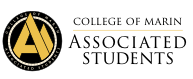 College of Marin-Kentfield Campus835 College Ave, Kentfield, CA 94904Regular Meeting MINUTESMay 10, 2019Order of Business Call to Order: 1:35 pmRoll CallASCOM ADVISOR: SADIKA SULAIMAN HARA AND TEA PERALESAUXILIARY MEMBERS: Cayri Chan, Liam Zhu, Thomas Boatright, Amina Nakhuda, Juan MiguelHojilla, Blanca Lopez MEMBERS OF THE GENERAL PUBLIC: Tonya Hersch, Kevin ColgateAdoption of the Agenda (Gabby, Fernando)Approval of the Minutes (Gabby, Laurel)Public CommentThis segment of the meeting is reserved for persons desiring to address the ASCOM Executive Board on any matter of concern that is not stated on the agenda. A time limit of three (3) minutes per speaker and ten (10) minutes per topic shall be observed. The law does not permit any action to be taken nor extended discussion of any items not on the agenda. The ASCOM Board or Members may respond briefly to questions or statements, however, for more information please contact the ASCOM President or Secretary to have an item placed on the next regular meeting agenda. (Brown Act 54954.3) This section is reserved for persons who did not reserve an agenda item.Denize: In place of my report, this is the best group of students I have ever worked with. I enjoy working with you. I just want to say congratulations to everyone. Meeting a group of people like you, I know you’re going to contribute so much. Liam: Thank you for serving the board.Denize distributes Starbuck Gift Cards to the board. New Business (Actions May Be Taken) Discussion/Action to officially support the Student Equity Plan and AB 705 Bill Legislation which requires a community college district to maximize the probability that the student will enter and complete transfer-level coursework in English and mathematics by submitting their high school coursework, grades, and GPA. Presentation by Tonya Hersch. For more information, refer to these links: The Student Equity Plan, AB 705 GSP Materials: English, and AB 705 District Adoption Plan Submission Form Discussion: Gabby, FernandoTonya: Student Equity plan went through the chancellor’s office. They provided data for disproportionate groups who don’t succeed at the same rate. Plan supports and meets the needs of these particular students. There was a slight change to the overall goals. Laurel: Which students are you referring to?Tonya: It says the DI groups. Those who applied and enrolled to college. They’re not enrolling at the same rate as everyone else. We’re trying to get 6 more students. Trying to meet at least 80 percent of the group. Some groups aren’t disproportionate depending on the metric. Came up with different ways to orient students: online orientation – not so successful, one-day orientation – not too successful. We’re trying to create mini orientations throughout the semester: at the beginning and middle of the semester. Figuring out how to provide that information – online or face to face. One of the goals: get more student voice and feedback. Increase support and positive impact. Sadika: You need to vote on whether on you support this.Luca: Why does it transferableTonya: Research has a better chance of getting through quickly. Overall, it’s difficult for students to do that. We only have 46 students per year. They eliminated certain students. AB 705 will increase this number.Laurel: What are companion courses? Tonya: Accompanying math Sadika: These are two plans. We may want to Segway. There needs to be a vote. This is where the shared governance comes in.Tonya: Two different things – first one guided and self-placement submission form – survey to know where students are at. English will be using this, not math. English – there’s no longer a placement test unless you’re a ESL student. We’re looking at GPA and guiding students through course descriptions through counseling. Students can make a decision by taking a nontransferable class or opt into ENG 150. Option: ENG 150C which is a Companion course that provide additional support. You’re taking this instead of a prerequisite. You don’t have to do it in two semesters. Not additional work–it supports the work you’re doing within that class.Ksi: Why can’t students go directly to ENG 155 even though they took it in high school? I find it really troubling restricting. Students think it took away the time to transfer. Tonya: You can challenge the pre requisite. Laurel: I’m worried student’s high school GPA would ruin their college experience.Tonya: Math – anybody can go into MATH 115 with a companion course. It’s different from English because the companion course is a requirement. We can use a placement test if they want to jump. Sadika: This is the first run of it. This is really good feedback. There is room for improvement. This is just the start. We can vote to support it and then make improvements.Luca: How is the curriculum going to be affected?Tonya: The companion course has a .5-unit lab and including embedded tutors.Liam: I heard from Jonathan Eldridge – the reason why they’re changing the student equity plan is because students try to take prerequisites and get stuck which causes them to drop. Motion to extend: Laurel, AshleyMotion to vote: Gabby, Hellen9-1-0PASSESDiscussion/Action to approve funding proposal request of $350.00 for the YWCA (Empower Club) event, ICE Breaker, which will address the immigration system in Marin County and include a student immigrant panel. Item requested by Gabby. 
Discussion: Gabby, LaurelGabby: Everyone reviewed the funding proposal?Everyone: Yes.Motion to vote: Gabby, Laurel10-0-0PASSESDiscussion/Action to officially support California Senate Bill AB 302 which grants overnight access to any homeless student who is enrolled in coursework and is in good standing with the community college for the purpose of sleeping in the student’s vehicle overnight. For more information, refer to this link: AB 302 Information.pdfDiscussion: Gabby, FernandoLuca: SSCCC introduced it last year and the state legislature took the idea and ran with. They passed it. This was one of these resolutions that was passed unanimously. Talking with Laurel about this. Concerns with information security. There are programs in place to create support networks.Liam: This is a statewide senate bill. Motion to vote: Gabby, Hellen10-0-0PASSESDiscussion/Action to officially support California Senate Bill SB50, which allows for building housing near existing job centers and public transportation, and includes strong protections against displacement for renters and vulnerable communities in those areas. Item requested by Liam Campbell. For more information, refer to this link: SB50 Information.pdfDiscussion: Gabby, LaurelLiam: This bill is being argued over at a state level intensely. The way it’s structured might not be great for communities. For example, this does not work well with San Francisco because how it’s structured. City council. Kai: It doesn’t seem affordable. Bus drivers are sleeping in their carsLuca: It will not apply to Marin just populous cities. Laurel: It might not specify details that way. It’s trying to address that. Controversy – because it doesn’t explicitly stateLiam: For the area not the city as a wholeLuca: IT will support families and foster communities. Liam: Think about how it would affect Berkeley and SF. It doesn’t adequately address the needs. Motion to vote: Fernando, Liam4-2-4FAILSMotion does not passDiscussion/Action NTE $1,000.00 from Rep Fee, acct.#5200.02 to send the 19-20 Student Trustee to the annual Community College League of California Student Trustee Workshop in August 2019. Item requested by Sadika.Discussion: Laurel, HellenSadika: This is for training the student trustee.Motion to vote: Gabby, Hellen10-0-0PASSESDiscussion/Action to amend 4/25/19 minutes item “a,” Discussion/Action to approve funding of $250 dollars for Finals Week Giveaway from acct.#4500.04, reimburse MCCD, Sadika’s P-Card, PR 11664 to follow. Item requested by Andrea Thach to be increased to NTE $350.00 for Finals Week Giveaway. Item requested by Andrea.Discussion: Laurel, FernandoLaurel: The event leads needed more fundingAshley: hard to get donations for bagels and pastries. We need to purchase them. They called to say they’ll donate.Motion to vote: Gabby, Ashley10-0-0PASSESDiscussion on assigning volunteers for Finals Week Giveaway. Item requested by Andrea.Discussion: Gabby, Fernando21st Tuesday 11nd 8-2Laurel: All day WednesdayHellen: try to stop by 11-11:30Ferch: Wed after 11Fitry: 8-2 Wednesday all day Liam: Wed 12-2, Tue all dayGabby: Tue all day until 1, Wed 11-2Discussion on discontinued or restructured Governance Committees. Item requested by Jadon. For more information, refer to this link: GRC DocumentDiscussion: Gabby, LaurelJadon: asked by DR. Coon, to be aware it exists and understand what it is. Just before item through I thorough p. We can consolidate to vote. Laurel: We should discuss ILiam: They’re setting up a whole new plan and what happens to committees when they're discontinued or restricted.Discussion/action to support letter of recommendation from student for Professor Meg Pasquel for the Dr. John W. Rice Award for her work with HUM 101. Item Requested by Sadika.Discussion: Gabby, LaurelSadika: There is a nomination for Meg’s work for developing HUM 101, taking a charge for equity. You all have to give the support for a student to write the letter. Submit on behalf student body.  Motion to vote: Gabby, Laurel10-0-0PASSESDiscussion/action NTE $800.00 from acct.#4500.01 (supplies) for ASCOM t-shirts, PR#11669Motion to vote: Hellen, Fernando10-0-0PASSESDiscussion/action NTE $2,000.00 from acct.#4500.07 (Leadership Retreat) for ASCOM fall 19 retreat/training, PR#11670.Motion to vote: Fernando, Gabby10-0-0PASSESMotion to consolidate items l : Jadon, GabbyDiscussion/action NTE $600.00 from acct.#4500.04 (events supplies) for ASCOM kick-off BBQ for fall 19 Welcome Week, PR#11671.Motion to vote: Gabby, Hellen10-0-0PASSESDiscussion/action NTE $400.00 from acct.#4500.04 (event supplies) for pizza for Road to Success Welcome Week event put on by SAA in fall 19, PR#11672.Motion to vote: Gabby, Laurel10-0-0PASSESDiscussion/Action to amend 3/15/19 minutes item “h,” Discussion/Action to approve funding of $2,450.00 from acct#7300 (MCC Departments), PR#11585 for physics and astronomy student field trip to the Exploratorium to include BT $1,626.56 (final cost of trip) from account 7300.11 (Intrafund MCCD) to 4500.04 (Event Supplies). Item requested by Sadika.Discussion: Gabby, HellenMotion to vote to consolidate items n through q: Gabby, Jadon10-0-0PASSESMotion to consolidate items n through q: Gabby, Jadon10-0-0PASSESDiscussion/action to amend February 8, 2019 minutes, item “c” Discussion/Action to purchase a conference microphone plus shipping for $150.00 from acct.#4500.04 (Event Supplies), PR to follow to include PR#11667.10-0-0PASSESDiscussion/action to amend March 8, 2019 minutes, item “c” Discussion/Action NTE $3,000.00 from Rep. Fee acct.#5200.10 (travel/conference) for General Assembly to included approve PR#11666.10-0-0PASSESDiscussion/action to amend March 29, 2019 minutes, item “b” Discussion/ Action to approve funding request of NTE $350.00 for Earth Day from acct.#4500.04 (event supplies) PRs to follow. Presentation by Luca Citroen to include PR#11667 and 11668.10-0-0PASSESStanding Business (Actions May Be Taken) Officer Reports:PRESIDENT REPORT: Liam: I can’t believe this is the last meeting. I can’t wait to see all the awesome stuff you do. You can email, text, or drop by my apartment. Thanks for the ride.VICE PRESIDENT REPORT: YWCA has an event coming up. I would like ASCOM to keep on promoting this event. We had the last ICC meeting this week. Thank you for this board. STUDENT TRUSTEE REPORT: Having our next meeting, next Tuesday. Thank you for being a great board. We’ve set a really high standard. It goes beyond just our board. It sets an example and trajectory we have SECRETARY REPORT: Thank for getting through these agenda items really quick.TREASURER REPORT: Looking forward to the future. You’ve been a great SENATOR – TECHNOLOGY: Thanks to everyone who took me in late and helped me find my balance. I didn’t know what I was getting into. I’ve been SENATORS (2) – STUDENT ACTIVITIES & SERVICES: Laurel: I want to say This experience has made me grown, learned how to work with different types of people. We have one more event left. It’s been amazing working with my co. Andrea: Thank you to the board. I started off the retreat crying. I don’t want to end this semester crying. You’ve helped me get through so much.SENATORS (2) - PUBLIC RELATIONS & MARKETING: Fitry: This board helped me learn how to be patient and manage my anger management issues. I became more mature.Ferch: I think I’ve learned much more than I thought. This was an important, I didn’t feel like I belonged. Thank you for making me feel a part of this community.STATE STUDENT SENATE REPRESENTATIVE REPORT: We’ve had a pretty good run. Let’s keep in touch. Looking forward to another fun year.ESCOM REPRESENTATIVE REPORT: On behalf of ESCOM, congratulations. So glad to have people coming back to this board. ASCOM ADVISORS REPORT: We’re super proud of you all. Conquer the world. Growth and influence we hope you take that with you. We're behind you. Big kudos to Andrea and Laurel. You’ve accomplished everything in this system. It’s phenomenal to see it come to life and full circle. Ashley – please put the events on social media. Getting through the student evaluations. Today is the deadline. We hope you process it and have checks within the next two weeks. Cleaning up. Big kudos to Andrea, Ferch and Hellen for cleaning the fridge. Please clean the cabinets out. Will miss the folks leaving. It’s not going to be the same. Thanks for the bananas. Committee Reports:COLLEGE COUNCIL REPORT: Jadon: Landscaping at AC street side will be finishing up. Walk at IVS will be finished in the next two weeks. Electric Charging IVC- lot no 1 finished. Portables will be moved from ivc to kentfield. LC will be emptied out by spring break of next semester. Lot 12 will be done by end of the semester. GOVERNANCE REVIEW COUNCIL: no reportPLANNING AND RESOURCE ALLOCATION COMMITTEE: vacantEDUCATIONAL PLANNING COMMITTEE: no reportFACILITIES PLANNING COMMITTEE: vacantINSTRUCTIONAL EQUIPMENT COMMITTEE: vacantPROFESSIONAL LEARNING COMMITTEE: There’s going to be a Region III meeting. I’ll update. GUIDANCE, RESOURCES, INTEGRATION, TRANSFORMATION COMMITTEE: vacantTECHNOLOGY PLANNING COMMITTEE: no reportINCLUSION, DIVERSITY, EQUALITY, AND ACTION COMMITTEE: no reportCommunications from the Floor	This time is reserved for any member of the Board to make announcements on items that are not on the agenda. A time of limit of three (3) minutes per speaker and ten (10) minutes per topic shall be observed and total time will not be extended. 	Laurel: I’m done Tuesday during Finals week. I will be completing that task. If anyone wants to help, please feel free to. Kai: quick shoutout to Laurel for following upLaurel: filed a report with Visa should hear by in the next week or so.Liam: survey – almost finished. Run it through Dr. Coon and Jonathan Eldridge. We want unbiased and useful results. We’ll be distributing it to next board when classes are full. Math class – 5 to 10 students left. They might be ready for this semester.Jadon: If we get it Public CommentThis segment of the meeting is reserved for persons desiring to address the ASCOM Executive Board on any matter of concern that is not stated on the agenda. A time limit of three (3) minutes per speaker and ten (10) minutes per topic shall be observed. The law does not permit any action to be taken nor extended discussion of any items not on the agenda. The ASCOM Board or Members may respond briefly to questions or statements, however, for more information please contact the ASCOM President or Secretary to have an item placed on the next regular meeting agenda. (Brown Act 54954.3)Kevin: really enjoyed seeing this group and seeing your growth was very rewarding. Set standards. Best practices to pass future generations. Experience is something you get. Comments has been indicated on how rewarding this group has.Adjournment: Fernando, Hellen (2:40 pm)X___________________________                                   X___________________________                     	 		           ASCOM President				             ASCOM AdvisorOFFICERSPRESENTABSENTPRESIDENT LIAM CAMPBELLXVICE PRESIDENT HELLEN SIGARANXSTUDENT TRUSTEE JADON SEITZ (voted in on 6/14/18) XSECRETARY GABBY HOJILLA (voted in 8/31/18)XTREASURER KAI KONISHI GRAYXSENATOR – TECHNOLOGYASHLEY CHANTHONGTHIP (voted in 11/2/18)XSENATOR - STUDENT ACTIVITIES & SERVICES ANDREA THACHXSENATOR - STUDENT ACTIVITIES & SERVICESLAUREL HALVORSON XSENATOR – PUBLIC RELATIONS & MARKETINGFERNANDO SANCHEZ (voted in 6/14/18)XSENATOR – PUBLIC RELATIONS & MARKETINGFITRY RAHMADIANTY (voted in 6/14/18)XSTATE STUDENT SENATE REP.LUCA CITROEN (voted in 2/1/18) XESCOM REPRESENTATIVE DENIZE SPRINGER (NON-VOTING MEMBER)X